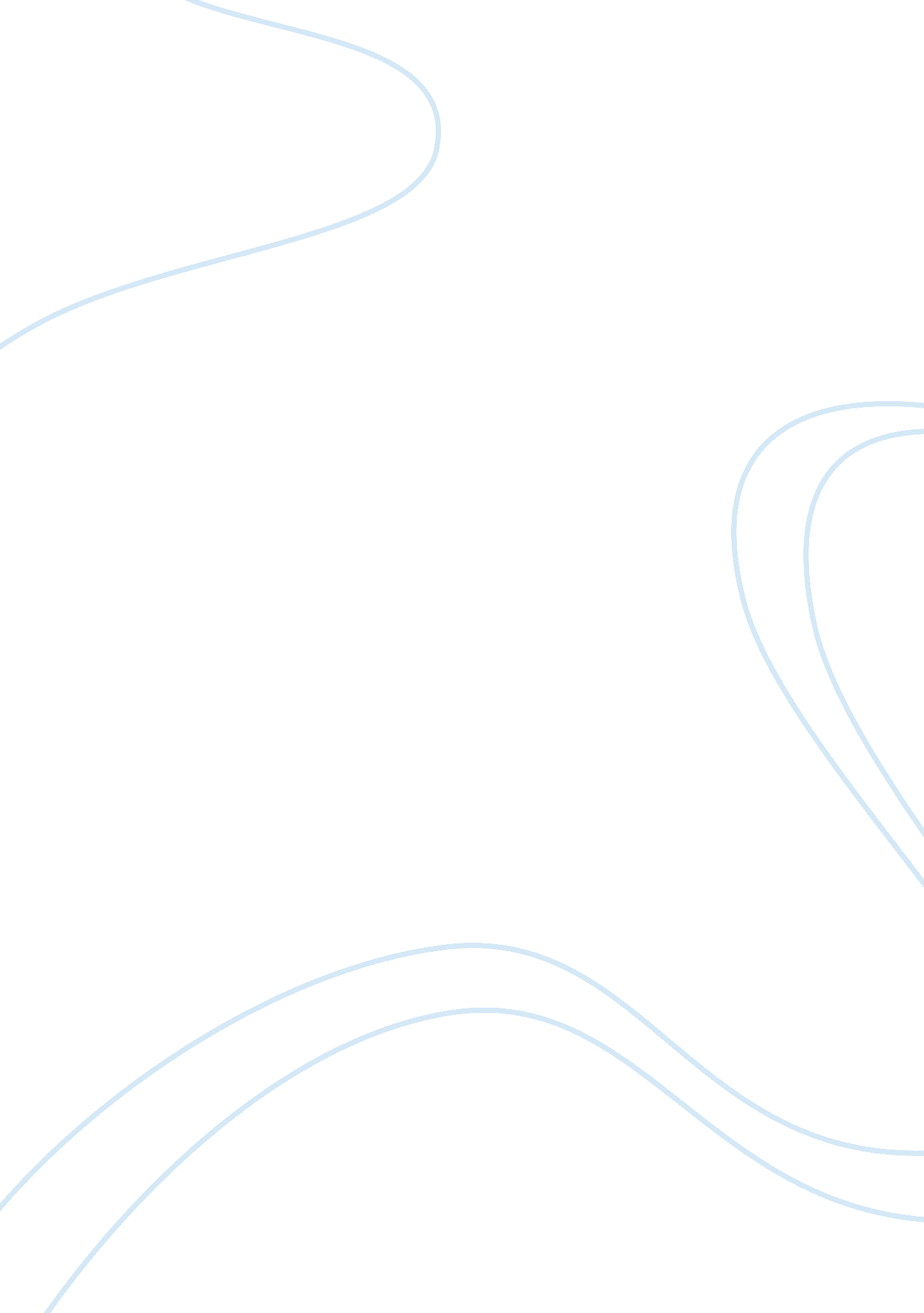 Accounting information systemFinance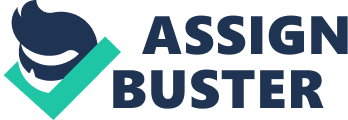 ACCOUNTING INFORMATION SYSTEM Number: 3 Revenue cycle The revenue cycle for a book retail store entails two major sub system namely: sales order processing and collection of payment. The system entails several processes as discussed earlier that are important for successful completion of the revenue cycle. The process is initiated by the customer who submits an inquiry to the sales department. The sales agent then responds to the inquiry. The customer then makes a purchase order which the sales person inputs into the system and issues an invoice. The invoice is used by the client to make the requisite payment. The client can either pay through the bank or take the items on credit. He therefore makes the indication if he intends to take the goods on credit. The sales person thus makes a credit note and sends it to accounts department. The accountant checks the customer’s credit limit before authorizing the credit note and allowing the shipment of the items to the customer. On the other hand, if the customer pays through the bank, the payment is authorised the accountant and the sales department prepares a delivery note that is used to ship the items. The actors and processes in the cycle are further illustrated using the following diagrams. Figure 1: Context diagramFigure 2: Level 0 Data Flow DiagramFigure 3: Document Flowchart. 4. 0 Database and file structureThe database is created using the Access application. The database stores records of books, records of customers, records of purchase orders made by the customers. These records are stored in tables that form the basis for the database. The screen shots for the database are shown below: BooksCustomersPurchase Orders5. 0 Screens and ReportsThe screens are necessary for easy entry and retrieval of information to and from the database. The screens provide an interface for the users of the database to interact with the database more efficiently and conveniently. The various screens are shown belowCustomer entry screen: Purchase order entry screenInventoryReportsBooks ReportsCustomer reportsPurchase Orders ReportsReferenceDeshmukh, Ashutosh. 2006. Digital Accounting: The Effects of the Internet and ERP on Accounting. Hershey, PA: IRM Press. Hall, James. 2011. Information Technology Auditing. 3rd ed. Mason, OH: South-Western Cengage Learning. Kieso, Douglas. 2012. Accounting Principles: A Study Guide. 10th ed. San Francisco, CA: John Wiley & Sons, Inc. Mancini, Daniela, Eddy Vaassen, and Renata Paola Dameri. 2013. Accounting Information Systems for Decision Making. Heidelberg: Springer. Romney, Marshall, and Paul John Steinbart. 2003. Accounting Information Systems. 9th ed. New Jersey: Prentice Hall Publishing. 